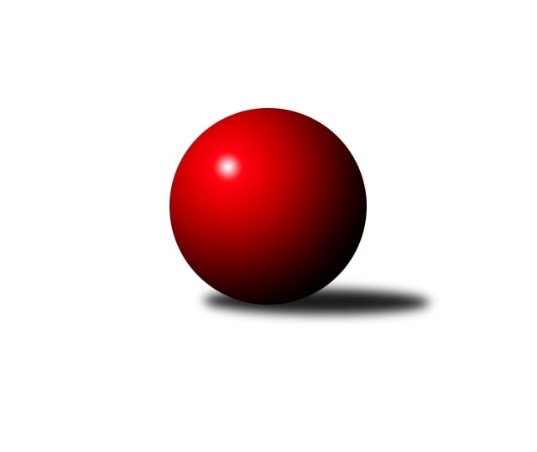 Č.16Ročník 2012/2013	23.2.2013Nejlepšího výkonu v tomto kole: 2487 dosáhlo družstvo: TJ Horní Benešov ˝C˝Krajský přebor MS 2012/2013Výsledky 16. kolaSouhrnný přehled výsledků:TJ Unie Hlubina˝B˝	- TJ Spartak Bílovec ˝A˝	12:4	2432:2414		22.2.TJ Sokol Bohumín ˝B˝	- TJ Horní Benešov ˝C˝	5:11	2474:2487		22.2.TJ Sokol Dobroslavice ˝A˝	- TJ VOKD Poruba ˝B˝	6:10	2342:2395		23.2.TJ Nový Jičín ˝A˝	- KK Minerva Opava ˝B˝	6:10	2320:2348		23.2.TJ Opava ˝C˝	- TJ Frenštát p.R.˝A˝	12:4	2478:2299		23.2.TJ Horní Benešov ˝D˝	- TJ  Krnov ˝B˝	10:6	2472:2424		23.2.Tabulka družstev:	1.	TJ Opava ˝C˝	16	11	0	5	156 : 100 	 	 2409	22	2.	KK Minerva Opava ˝B˝	16	10	0	6	146 : 110 	 	 2416	20	3.	TJ  Krnov ˝B˝	16	9	1	6	139 : 117 	 	 2401	19	4.	TJ VOKD Poruba ˝B˝	16	9	1	6	138 : 118 	 	 2421	19	5.	TJ Sokol Dobroslavice ˝A˝	16	8	1	7	136 : 120 	 	 2440	17	6.	TJ Sokol Bohumín ˝B˝	16	8	0	8	127 : 129 	 	 2420	16	7.	TJ Horní Benešov ˝C˝	16	7	1	8	126 : 130 	 	 2442	15	8.	TJ Nový Jičín ˝A˝	16	7	1	8	122 : 134 	 	 2403	15	9.	TJ Frenštát p.R.˝A˝	16	7	0	9	122 : 134 	 	 2380	14	10.	TJ Spartak Bílovec ˝A˝	16	6	0	10	114 : 142 	 	 2361	12	11.	TJ Unie Hlubina˝B˝	16	6	0	10	107 : 149 	 	 2345	12	12.	TJ Horní Benešov ˝D˝	16	5	1	10	103 : 153 	 	 2333	11Podrobné výsledky kola:	 TJ Unie Hlubina˝B˝	2432	12:4	2414	TJ Spartak Bílovec ˝A˝	Josef Kyjovský	 	 183 	 202 		385 	 0:2 	 431 	 	227 	 204		Karel Šnajdárek	Josef Hájek	 	 224 	 218 		442 	 2:0 	 400 	 	209 	 191		Pavel Šmydke	Roman Grüner	 	 201 	 204 		405 	 2:0 	 400 	 	209 	 191		Rostislav Klazar	Jaroslav Klekner	 	 183 	 218 		401 	 0:2 	 419 	 	208 	 211		Karel Mareček	Martin Ferenčík	 	 201 	 221 		422 	 2:0 	 389 	 	189 	 200		Antonín Fabík	Petr Foniok	 	 201 	 176 		377 	 2:0 	 375 	 	192 	 183		Vladimír Štacharozhodčí: Nejlepší výkon utkání: 442 - Josef Hájek	 TJ Sokol Bohumín ˝B˝	2474	5:11	2487	TJ Horní Benešov ˝C˝	Josef Kuzma	 	 201 	 215 		416 	 0:2 	 443 	 	213 	 230		Jaromír Hendrych	Libor Krajčí	 	 205 	 187 		392 	 0:2 	 395 	 	192 	 203		Michal Krejčiřík	Lukáš Modlitba	 	 201 	 213 		414 	 2:0 	 404 	 	204 	 200		David Láčík	Karol Nitka	 	 210 	 187 		397 	 0:2 	 402 	 	199 	 203		Michal Rašťák	Jaromír Piska	 	 223 	 213 		436 	 1:1 	 436 	 	224 	 212		Luděk Zeman	Miroslav Paloc	 	 207 	 212 		419 	 2:0 	 407 	 	196 	 211		Robert Kučerkarozhodčí: Nejlepší výkon utkání: 443 - Jaromír Hendrych	 TJ Sokol Dobroslavice ˝A˝	2342	6:10	2395	TJ VOKD Poruba ˝B˝	Karel Ridl	 	 173 	 190 		363 	 0:2 	 396 	 	203 	 193		Jan Žídek	Martin Třečák	 	 178 	 178 		356 	 0:2 	 407 	 	203 	 204		Václav Boháčík	Josef Vávra	 	 221 	 199 		420 	 2:0 	 392 	 	185 	 207		Pavel Hrabec	Lumír Kocián	 	 191 	 213 		404 	 0:2 	 422 	 	208 	 214		Břetislav Mrkvica	Karel Kuchař	 	 197 	 197 		394 	 2:0 	 380 	 	185 	 195		Vladimír Rada	Ivo Kovářík	 	 206 	 199 		405 	 2:0 	 398 	 	184 	 214		Michal Bezručrozhodčí: Nejlepší výkon utkání: 422 - Břetislav Mrkvica	 TJ Nový Jičín ˝A˝	2320	6:10	2348	KK Minerva Opava ˝B˝	Libor Jurečka	 	 194 	 215 		409 	 2:0 	 370 	 	183 	 187		Jan Král	Jiří Madecký	 	 198 	 181 		379 	 0:2 	 424 	 	210 	 214		Renáta Smijová	Radek Chovanec	 	 183 	 198 		381 	 2:0 	 376 	 	190 	 186		Vladimír Staněk	Jiří Hradil	 	 169 	 199 		368 	 0:2 	 396 	 	215 	 181		Karel Vágner	Ján Pelikán	 	 174 	 189 		363 	 0:2 	 420 	 	211 	 209		Jana Martínková	Michal Pavič	 	 200 	 220 		420 	 2:0 	 362 	 	183 	 179		Tomáš Králrozhodčí: Nejlepší výkon utkání: 424 - Renáta Smijová	 TJ Opava ˝C˝	2478	12:4	2299	TJ Frenštát p.R.˝A˝	Michal Blažek	 	 222 	 237 		459 	 2:0 	 359 	 	180 	 179		Tomáš Binek	Svatopluk Kříž	 	 197 	 213 		410 	 2:0 	 358 	 	175 	 183		Zdeněk Michna	Rudolf Tvrdoň	 	 199 	 199 		398 	 0:2 	 416 	 	202 	 214		Ladislav Petr	Petr Schwalbe	 	 205 	 210 		415 	 2:0 	 349 	 	180 	 169		Jaroslav Petr	Karel Škrobánek	 	 202 	 210 		412 	 2:0 	 401 	 	200 	 201		Zdeněk Bordovský	Lubomír Škrobánek	 	 195 	 189 		384 	 0:2 	 416 	 	208 	 208		Milan Kučerarozhodčí: Nejlepší výkon utkání: 459 - Michal Blažek	 TJ Horní Benešov ˝D˝	2472	10:6	2424	TJ  Krnov ˝B˝	Zdeňka Habartová	 	 205 	 216 		421 	 2:0 	 366 	 	197 	 169		Vítězslav Kadlec	Vladislav Vavrák	 	 216 	 189 		405 	 0:2 	 412 	 	216 	 196		Miluše Rychová	Michael Dostál	 	 215 	 180 		395 	 0:2 	 416 	 	220 	 196		Pavel Jalůvka	Zbyněk Tesař	 	 206 	 172 		378 	 0:2 	 410 	 	225 	 185		František Vícha	Zdeněk Smrža	 	 246 	 205 		451 	 2:0 	 444 	 	215 	 229		Jaromír Čech	Zdeněk Kment	 	 202 	 220 		422 	 2:0 	 376 	 	178 	 198		Vladimír Vavrečkarozhodčí: Nejlepší výkon utkání: 451 - Zdeněk SmržaPořadí jednotlivců:	jméno hráče	družstvo	celkem	plné	dorážka	chyby	poměr kuž.	Maximum	1.	Radek Škarka 	TJ Nový Jičín ˝A˝	429.83	297.3	132.6	4.5	6/8	(460)	2.	Michal Pavič 	TJ Nový Jičín ˝A˝	427.20	290.5	136.7	3.7	7/8	(450)	3.	Ladislav Petr 	TJ Frenštát p.R.˝A˝	425.91	294.4	131.5	4.5	7/8	(466)	4.	Jaromír Hendrych 	TJ Horní Benešov ˝C˝	425.62	289.7	136.0	6.0	7/8	(477)	5.	René Gazdík 	TJ Sokol Dobroslavice ˝A˝	423.90	286.9	137.0	5.1	7/8	(455)	6.	Petr Frank 	KK Minerva Opava ˝B˝	420.38	286.0	134.3	6.1	6/9	(442)	7.	Karel Šnajdárek 	TJ Spartak Bílovec ˝A˝	419.41	291.1	128.3	5.4	9/9	(449)	8.	David Láčík 	TJ Horní Benešov ˝C˝	417.39	285.6	131.8	5.2	8/8	(459)	9.	Tomáš Král 	KK Minerva Opava ˝B˝	414.72	285.7	129.0	4.4	9/9	(469)	10.	Josef Kuzma 	TJ Sokol Bohumín ˝B˝	413.38	280.1	133.2	5.6	8/9	(455)	11.	Luděk Zeman 	TJ Horní Benešov ˝C˝	411.50	284.5	127.0	7.9	7/8	(444)	12.	Jaroslav Klekner 	TJ VOKD Poruba ˝B˝	411.28	278.8	132.5	5.5	6/9	(439)	13.	Michal Bezruč 	TJ VOKD Poruba ˝B˝	410.75	281.5	129.3	5.6	9/9	(437)	14.	Jana Martínková 	KK Minerva Opava ˝B˝	409.95	283.2	126.8	6.5	7/9	(453)	15.	Svatopluk Kříž 	TJ Opava ˝C˝	409.09	286.0	123.1	6.0	7/9	(449)	16.	Karel Škrobánek 	TJ Opava ˝C˝	409.03	280.7	128.3	5.0	9/9	(462)	17.	Břetislav Mrkvica 	TJ VOKD Poruba ˝B˝	408.94	283.1	125.8	5.4	7/9	(446)	18.	Marek Bilíček 	TJ Horní Benešov ˝D˝	408.69	284.4	124.3	6.7	6/8	(432)	19.	Vladimír Vavrečka 	TJ  Krnov ˝B˝	408.24	287.5	120.7	6.7	8/8	(447)	20.	Jaroslav Lakomý 	TJ  Krnov ˝B˝	408.22	287.0	121.2	9.5	7/8	(458)	21.	Zdeněk Smrža 	TJ Horní Benešov ˝D˝	407.44	287.2	120.3	6.4	7/8	(451)	22.	Karel Kuchař 	TJ Sokol Dobroslavice ˝A˝	406.92	280.8	126.1	6.2	8/8	(447)	23.	Josef Kyjovský 	TJ Unie Hlubina˝B˝	406.47	281.6	124.8	8.4	8/9	(446)	24.	Václav Boháčík 	TJ VOKD Poruba ˝B˝	406.38	279.6	126.7	7.7	8/9	(432)	25.	Petr Oravec 	TJ VOKD Poruba ˝B˝	405.20	282.7	122.5	10.4	7/9	(466)	26.	Miroslav Paloc 	TJ Sokol Bohumín ˝B˝	404.44	281.3	123.1	6.1	8/9	(426)	27.	Dana Lamichová 	TJ Opava ˝C˝	404.42	282.5	121.9	6.3	9/9	(449)	28.	Jan Pospěch 	TJ Nový Jičín ˝A˝	404.03	281.9	122.1	6.3	6/8	(444)	29.	Jaromír Piska 	TJ Sokol Bohumín ˝B˝	403.62	280.8	122.8	6.9	9/9	(443)	30.	Lukáš Modlitba 	TJ Sokol Bohumín ˝B˝	403.07	284.0	119.0	7.4	9/9	(446)	31.	František Vícha 	TJ  Krnov ˝B˝	402.92	280.7	122.2	7.7	8/8	(440)	32.	Vladimír Staněk 	KK Minerva Opava ˝B˝	402.86	280.5	122.4	7.4	7/9	(449)	33.	Josef Schwarz 	TJ Sokol Dobroslavice ˝A˝	402.46	274.9	127.5	6.7	6/8	(436)	34.	Milan Kučera 	TJ Frenštát p.R.˝A˝	402.33	276.4	125.9	3.8	8/8	(439)	35.	Jiří Madecký 	TJ Nový Jičín ˝A˝	401.75	278.5	123.3	6.4	8/8	(427)	36.	Michael Dostál 	TJ Horní Benešov ˝D˝	401.38	280.3	121.1	5.5	8/8	(438)	37.	Renáta Smijová 	KK Minerva Opava ˝B˝	401.36	284.6	116.8	8.4	7/9	(434)	38.	Vladimír Štacha 	TJ Spartak Bílovec ˝A˝	400.44	280.3	120.1	6.7	9/9	(431)	39.	Zdeněk Bordovský 	TJ Frenštát p.R.˝A˝	399.59	274.9	124.6	6.1	8/8	(433)	40.	Jan Žídek 	TJ VOKD Poruba ˝B˝	399.13	285.0	114.2	10.7	6/9	(438)	41.	Karel Ridl 	TJ Sokol Dobroslavice ˝A˝	399.11	280.7	118.4	8.8	7/8	(427)	42.	Josef Zavacký 	TJ Nový Jičín ˝A˝	399.11	278.3	120.8	8.1	6/8	(444)	43.	Jan Král 	KK Minerva Opava ˝B˝	399.10	275.2	123.9	6.9	9/9	(465)	44.	Miluše Rychová 	TJ  Krnov ˝B˝	399.00	280.5	118.5	6.7	8/8	(420)	45.	Pavel Jalůvka 	TJ  Krnov ˝B˝	397.83	274.9	122.9	7.4	6/8	(416)	46.	Libor Krajčí 	TJ Sokol Bohumín ˝B˝	397.68	274.9	122.7	7.4	9/9	(429)	47.	Michal Rašťák 	TJ Horní Benešov ˝C˝	397.58	286.0	111.6	10.0	8/8	(418)	48.	Libor Jurečka 	TJ Nový Jičín ˝A˝	397.41	281.2	116.2	7.8	7/8	(428)	49.	Lubomír Škrobánek 	TJ Opava ˝C˝	397.35	278.5	118.9	6.9	9/9	(452)	50.	Milan Binar 	TJ Spartak Bílovec ˝A˝	395.41	275.9	119.5	6.8	7/9	(456)	51.	Rudolf Tvrdoň 	TJ Opava ˝C˝	393.93	281.9	112.1	8.2	8/9	(426)	52.	Michal Krejčiřík 	TJ Horní Benešov ˝C˝	393.56	277.3	116.3	8.0	8/8	(463)	53.	Karol Nitka 	TJ Sokol Bohumín ˝B˝	392.67	280.7	111.9	8.9	9/9	(424)	54.	Petr Foniok 	TJ Unie Hlubina˝B˝	391.86	279.3	112.6	10.5	8/9	(417)	55.	Karel Mareček 	TJ Spartak Bílovec ˝A˝	391.54	273.2	118.4	9.8	8/9	(422)	56.	Josef Hájek 	TJ Unie Hlubina˝B˝	391.44	279.7	111.8	8.7	8/9	(451)	57.	Stanislav Navalaný 	TJ Unie Hlubina˝B˝	391.13	283.5	107.6	7.3	6/9	(430)	58.	Roman Grüner 	TJ Unie Hlubina˝B˝	389.86	283.4	106.5	11.3	9/9	(453)	59.	Vladimír Rada 	TJ VOKD Poruba ˝B˝	388.93	273.1	115.8	8.5	6/9	(417)	60.	Martin Ferenčík 	TJ Unie Hlubina˝B˝	388.82	271.5	117.3	9.6	8/9	(440)	61.	Tomáš Binek 	TJ Frenštát p.R.˝A˝	386.56	272.2	114.3	8.4	6/8	(434)	62.	Zdeněk Kment 	TJ Horní Benešov ˝D˝	384.54	276.5	108.1	8.9	6/8	(436)	63.	Ivo Pavlík 	TJ Sokol Dobroslavice ˝A˝	384.00	271.9	112.1	10.6	6/8	(418)	64.	Jaroslav Petr 	TJ Frenštát p.R.˝A˝	381.39	269.7	111.7	7.8	8/8	(432)	65.	Karel Vágner 	KK Minerva Opava ˝B˝	379.40	272.5	106.9	8.8	6/9	(443)	66.	Vladislav Vavrák 	TJ Horní Benešov ˝D˝	379.23	269.1	110.1	8.3	7/8	(420)	67.	Zdeňka Habartová 	TJ Horní Benešov ˝D˝	376.48	272.8	103.7	11.2	7/8	(421)	68.	Antonín Fabík 	TJ Spartak Bílovec ˝A˝	374.20	271.7	102.5	10.4	9/9	(422)		René Světlík 	TJ Sokol Bohumín ˝B˝	446.00	320.0	126.0	7.0	1/9	(446)		Jan Zaškolný 	TJ Sokol Bohumín ˝B˝	434.50	301.0	133.5	6.0	1/9	(456)		Jan Strnadel 	KK Minerva Opava ˝B˝	433.00	292.0	141.0	3.0	1/9	(433)		Michal Blažek 	TJ Opava ˝C˝	429.76	298.4	131.4	4.6	5/9	(459)		Martin Třečák 	TJ Sokol Dobroslavice ˝A˝	424.79	287.8	137.0	3.9	4/8	(463)		Rudolf Riezner 	TJ Unie Hlubina˝B˝	424.00	295.0	129.0	5.0	1/9	(424)		Jiří Břeska 	TJ Unie Hlubina˝B˝	422.00	282.0	140.0	3.0	1/9	(422)		Hana Vlčková 	TJ Unie Hlubina˝B˝	419.00	283.0	136.0	3.5	2/9	(429)		Jaromír Hendrych ml. 	TJ Horní Benešov ˝C˝	416.97	285.4	131.6	5.5	5/8	(467)		Lubomír Jančár 	TJ Unie Hlubina˝B˝	416.00	305.0	111.0	10.0	1/9	(416)		Ivo Kovářík 	TJ Sokol Dobroslavice ˝A˝	414.50	283.9	130.6	3.4	4/8	(457)		Richard Šimek 	TJ VOKD Poruba ˝B˝	411.00	267.0	144.0	1.0	1/9	(411)		Filip Morávek 	TJ Horní Benešov ˝D˝	409.50	288.5	121.0	7.5	1/8	(411)		Josef Vávra 	TJ Sokol Dobroslavice ˝A˝	408.00	280.4	127.6	7.0	5/8	(423)		Pavel Šmydke 	TJ Spartak Bílovec ˝A˝	408.00	281.9	126.1	4.7	3/9	(442)		Jaromír Čech 	TJ  Krnov ˝B˝	407.03	290.8	116.2	7.6	5/8	(444)		Roman Klímek 	TJ VOKD Poruba ˝B˝	405.00	275.0	130.0	6.0	1/9	(405)		Jiří Ambrož 	TJ Frenštát p.R.˝A˝	402.67	283.7	119.0	6.0	3/8	(431)		Lumír Kocián 	TJ Sokol Dobroslavice ˝A˝	400.50	285.4	115.1	8.6	4/8	(424)		Zdeněk Mžik 	TJ VOKD Poruba ˝B˝	400.33	289.7	110.7	5.3	3/9	(413)		Tomáš Binar 	TJ Spartak Bílovec ˝A˝	397.33	250.0	147.3	5.0	3/9	(408)		David Břoušek 	TJ Horní Benešov ˝C˝	397.00	275.0	122.0	7.0	1/8	(397)		Lukáš Trojek 	TJ VOKD Poruba ˝B˝	396.17	277.6	118.6	8.6	4/9	(430)		David Binar 	TJ Spartak Bílovec ˝A˝	396.00	281.5	114.5	6.5	2/9	(421)		Robert Kučerka 	TJ Horní Benešov ˝C˝	394.00	280.7	113.3	9.3	3/8	(407)		Mária Konečná 	KK Minerva Opava ˝B˝	393.70	275.5	118.2	10.3	5/9	(447)		Jiří Štroch 	TJ Unie Hlubina˝B˝	393.00	269.0	124.0	7.0	1/9	(393)		Jiří Petr 	TJ Frenštát p.R.˝A˝	391.00	271.0	120.0	8.0	2/8	(421)		Miroslav Makový 	TJ Frenštát p.R.˝A˝	390.42	277.4	113.0	9.0	4/8	(411)		Zdeněk Žanda 	TJ Horní Benešov ˝C˝	389.00	269.0	120.0	6.0	1/8	(389)		Zdeněk Michna 	TJ Frenštát p.R.˝A˝	388.89	271.4	117.4	8.1	3/8	(443)		Petr Schwalbe 	TJ Opava ˝C˝	388.57	281.4	107.1	12.0	4/9	(419)		Miloslav Petrů 	TJ Horní Benešov ˝D˝	387.00	255.0	132.0	5.0	1/8	(387)		Rostislav Klazar 	TJ Spartak Bílovec ˝A˝	386.25	265.9	120.4	6.1	4/9	(424)		Zbyněk Tesař 	TJ Horní Benešov ˝D˝	386.00	271.8	114.3	10.4	4/8	(454)		Otakar Binek 	TJ Frenštát p.R.˝A˝	386.00	273.0	113.0	10.0	1/8	(386)		Alfréd Herman 	TJ Sokol Bohumín ˝B˝	385.00	278.0	107.0	9.0	1/9	(385)		Jana Tvrdoňová 	TJ Opava ˝C˝	384.69	275.2	109.5	7.8	4/9	(459)		Pavel Hrabec 	TJ VOKD Poruba ˝B˝	382.50	265.5	117.0	6.0	2/9	(392)		Emil Rubáč 	TJ Spartak Bílovec ˝A˝	382.00	255.0	127.0	10.0	1/9	(382)		Václav Rábl 	TJ Unie Hlubina˝B˝	381.00	275.0	106.0	15.0	1/9	(381)		Jiří Chylík 	TJ  Krnov ˝B˝	380.50	270.2	110.3	8.5	4/8	(415)		Radek Chovanec 	TJ Nový Jičín ˝A˝	379.17	274.7	104.5	11.8	2/8	(382)		Milan Franer 	TJ Opava ˝C˝	379.00	254.0	125.0	5.0	1/9	(379)		Vítězslav Kadlec 	TJ  Krnov ˝B˝	377.88	262.6	115.3	11.9	4/8	(428)		Miroslav Petřek  st.	TJ Horní Benešov ˝C˝	375.75	255.3	120.5	10.0	2/8	(422)		Jaromír Matějek 	TJ Frenštát p.R.˝A˝	375.00	273.0	102.0	15.0	1/8	(375)		Jaroslav Černý 	TJ Spartak Bílovec ˝A˝	369.75	274.8	95.0	10.8	2/9	(392)		Lukáš Světlík 	TJ Sokol Bohumín ˝B˝	364.00	264.0	100.0	10.0	1/9	(364)		Ján Pelikán 	TJ Nový Jičín ˝A˝	363.44	258.0	105.5	9.7	4/8	(410)		Jiří Hradil 	TJ Nový Jičín ˝A˝	359.29	251.1	108.2	10.3	4/8	(386)		Jindřich Dankovič 	TJ Horní Benešov ˝D˝	354.67	261.3	93.3	13.7	3/8	(371)		Miloslav Palička 	TJ Unie Hlubina˝B˝	353.33	257.0	96.3	14.0	3/9	(364)		Tomáš Polášek 	TJ Nový Jičín ˝A˝	349.00	243.0	106.0	5.0	1/8	(349)		Alena Koběrová 	TJ Unie Hlubina˝B˝	321.00	234.0	87.0	17.0	1/9	(321)Sportovně technické informace:Starty náhradníků:registrační číslo	jméno a příjmení 	datum startu 	družstvo	číslo startu
Hráči dopsaní na soupisku:registrační číslo	jméno a příjmení 	datum startu 	družstvo	Program dalšího kola:17. kolo1.3.2013	pá	17:00	TJ VOKD Poruba ˝B˝ - TJ Opava ˝C˝	2.3.2013	so	9:00	TJ Frenštát p.R.˝A˝ - TJ Sokol Bohumín ˝B˝	2.3.2013	so	9:00	TJ Nový Jičín ˝A˝ - TJ Unie Hlubina˝B˝	2.3.2013	so	9:00	KK Minerva Opava ˝B˝ - TJ Horní Benešov ˝D˝	2.3.2013	so	9:00	TJ  Krnov ˝B˝ - TJ Sokol Dobroslavice ˝A˝	2.3.2013	so	16:00	TJ Horní Benešov ˝C˝ - TJ Spartak Bílovec ˝A˝	Nejlepší šestka kola - absolutněNejlepší šestka kola - absolutněNejlepší šestka kola - absolutněNejlepší šestka kola - absolutněNejlepší šestka kola - dle průměru kuželenNejlepší šestka kola - dle průměru kuželenNejlepší šestka kola - dle průměru kuželenNejlepší šestka kola - dle průměru kuželenNejlepší šestka kola - dle průměru kuželenPočetJménoNázev týmuVýkonPočetJménoNázev týmuPrůměr (%)Výkon6xMichal BlažekOpava C4596xMichal BlažekOpava C112.444592xZdeněk SmržaHor.Beneš.D4512xZdeněk SmržaHor.Beneš.D109.94511xJaromír ČechKrnov B4444xJaromír HendrychHor.Beneš.C109.64433xJaromír HendrychHor.Beneš.C4431xRenáta SmijováMinerva B108.814243xJosef HájekHlubina B4422xJaromír ČechKrnov B108.24443xLuděk ZemanHor.Beneš.C4362xJaromír PiskaBohumín B107.87436